Centre des pelerinages du Diocese de ChersonesePeler inage orthodoxeen Terre Sa inteavec la benediction de Mgr Nestor, eveque de Chersonese (Patriarcat de Moscou)du 09 decembre  au 16 decembre 2018Groupe de 25-30 personnesProgramme :JerusalemLe site de la Nativite de la Tres Sainte Mere de Dieu. La piscine de Bethesda.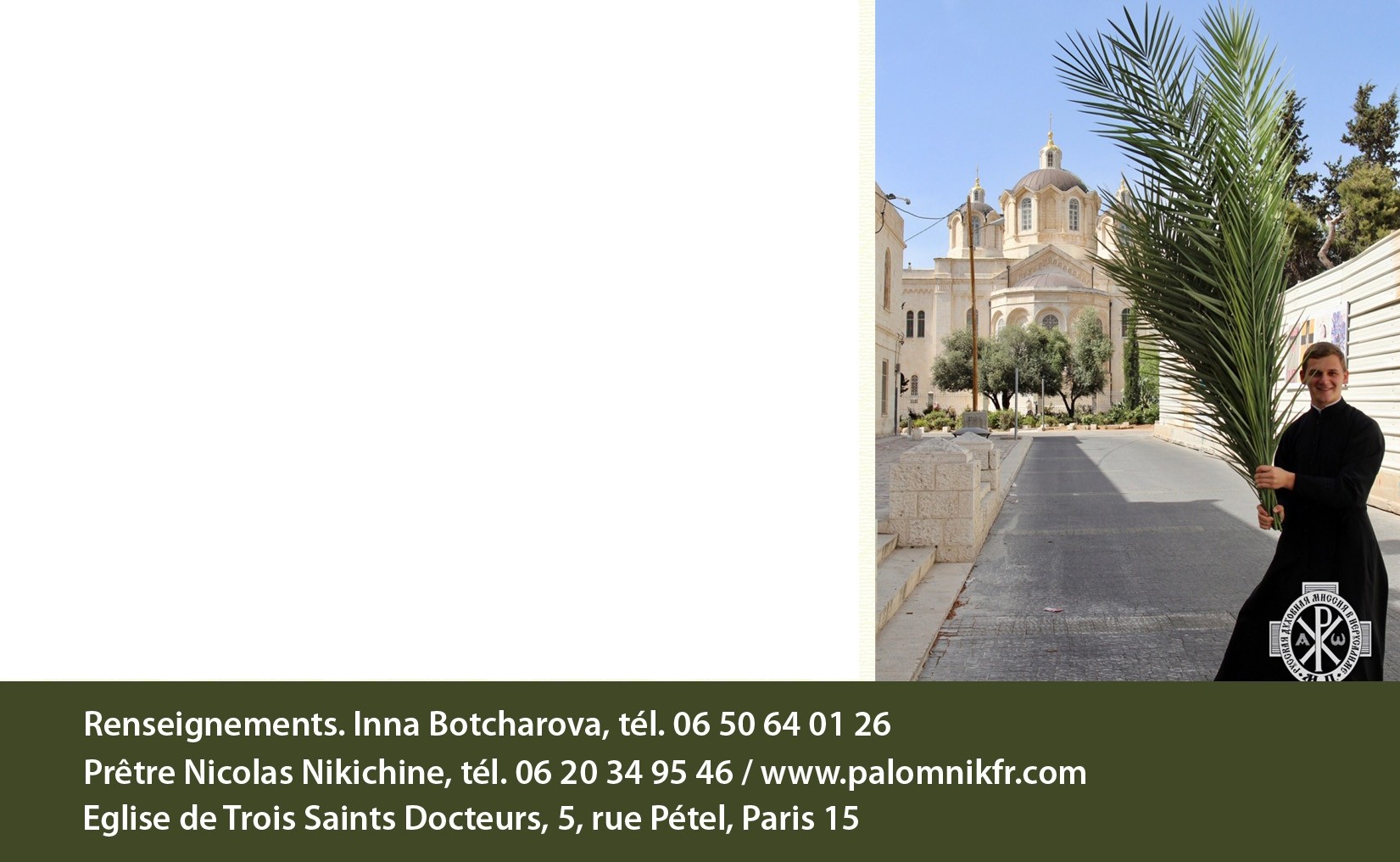 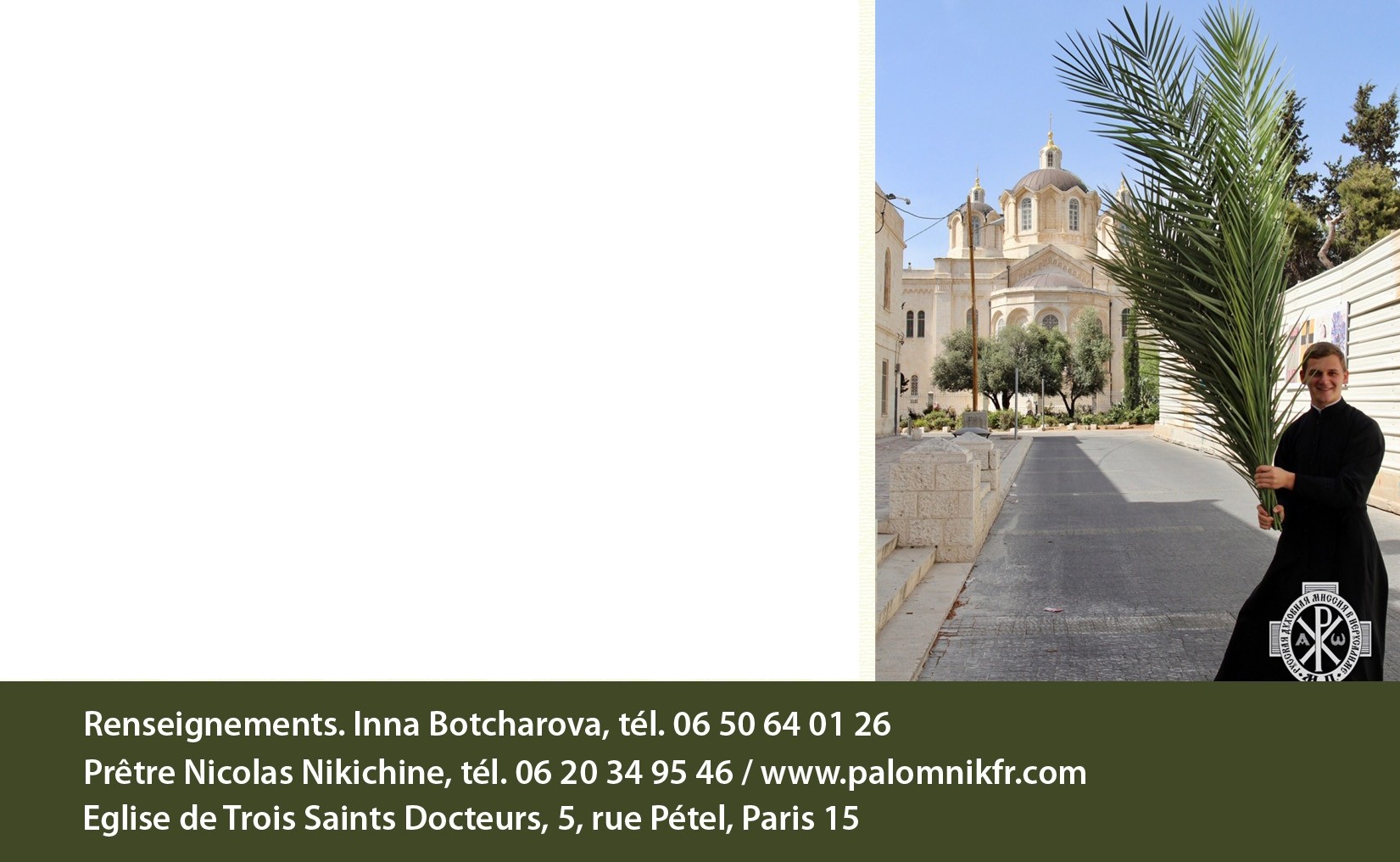 La « ViaDolorosa ».La basilique de la Resurrection (Saint-Sepulcre). La Cathedrale de la Sainte-Trinite.Mont des Oliviers,Gethsemani, Beit Sahour, Bethleem,Hebron, Nazareth,Cana,Capharnaiim, Desert deJudee,Le Mont SionRencontre avec SB TheophileIII,Patriarche deJerusalem etde toute la Palestine.